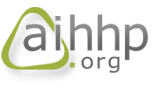 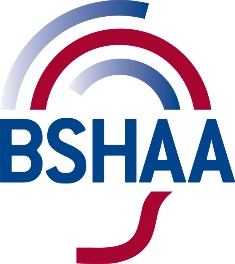 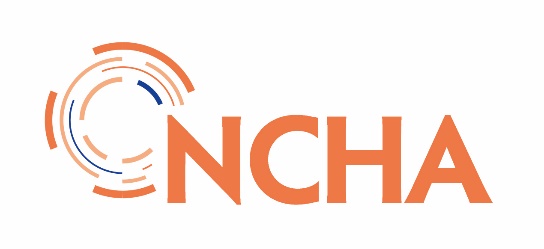 To whom it may concern JCVI COVID-19 VACCINATON PROGRAMME - HEALTHCARE WORKER IN PRIORITY GROUP 2 Community based audiology staff are included in priority group 2 for receiving the Covid-19 vaccine under the Joint Committee on Vaccination and Immunisation’s (JCVI) definition of frontline healthcare staff and prioritisation schedule. This letter confirms that the following person is eligible for vaccination as a healthcare worker in priority group 2. Staff member details and is classified as Staff involved in direct patient care Non-clinical staff in community healthcare settings Practice details This frontline healthcare worker is based at:If you have any questions about this letter, please contact Yours sincerely Name:  Position: 